18/1919/1920/1921/1922/1923/1924/1925/1926/1927/1928/1929/19Mineral Titles ActNOTICE OF LAND CEASING TO BE A  MINERAL TITLE AREAMineral Titles ActNOTICE OF LAND CEASING TO BE A  MINERAL TITLE AREATitle Type and Number:Exploration Licence 3479Area Ceased on:23 January 2019Area:9 Blocks, 12.01 km²Locality:CAHILLName of Applicant(s)/Holder(s):100% KOONGARRA PTY LTD* [ACN. 008 565 508]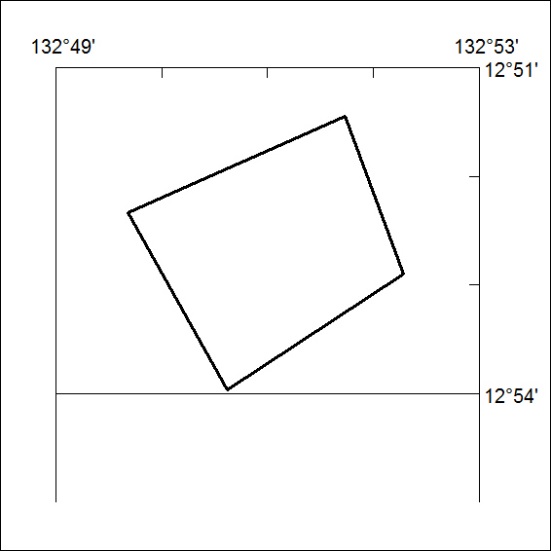 Mineral Titles ActNOTICE OF LAND CEASING TO BE A  MINERAL TITLE AREAMineral Titles ActNOTICE OF LAND CEASING TO BE A  MINERAL TITLE AREATitle Type and Number:Exploration Licence 10082Area Ceased on:23 January 2019Area:14 Blocks, 12.58 km²Locality:CAHILLName of Applicant(s)/Holder(s):100% KOONGARRA PTY LTD* [ACN. 008 565 508]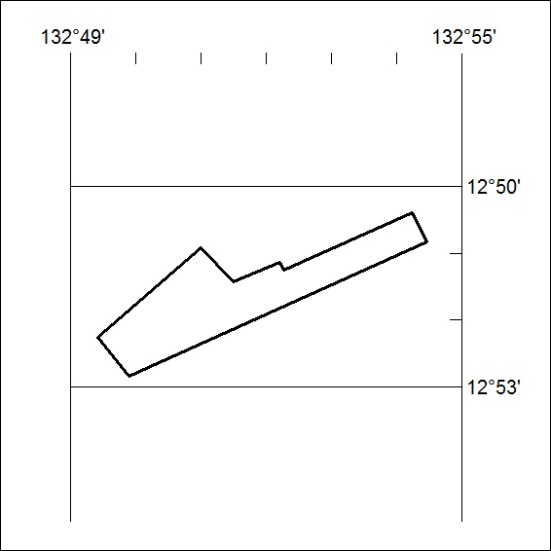 Mineral Titles ActNOTICE OF LAND CEASING TO BE A  MINERAL TITLE AREAMineral Titles ActNOTICE OF LAND CEASING TO BE A  MINERAL TITLE AREATitle Type and Number:Exploration Licence 31292Area Ceased on:24 January 2019Area:43 Blocks, 136.92 km²Locality:WOODGREENName of Applicant(s)/Holder(s):100% BOWGAN MINERALS LTD [ACN. 137 527 336]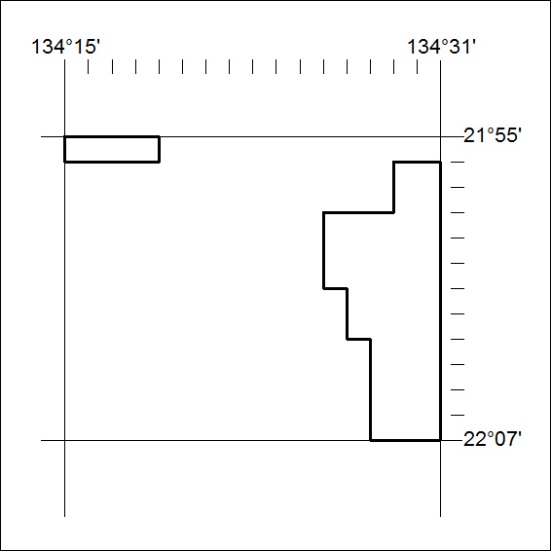 Mineral Titles ActMineral Titles ActNOTICE OF LAND CEASING TO BE A MINERAL TITLENOTICE OF LAND CEASING TO BE A MINERAL TITLETitle Type and Number:Mineral Lease (Northern) 1192Area ceased on:23 January 2019Area:16.00 HectareLocality:CAHILLName of Applicants(s)Holder(s):100% KOONGARRA PTY LTD* [ACN. 008 565 508]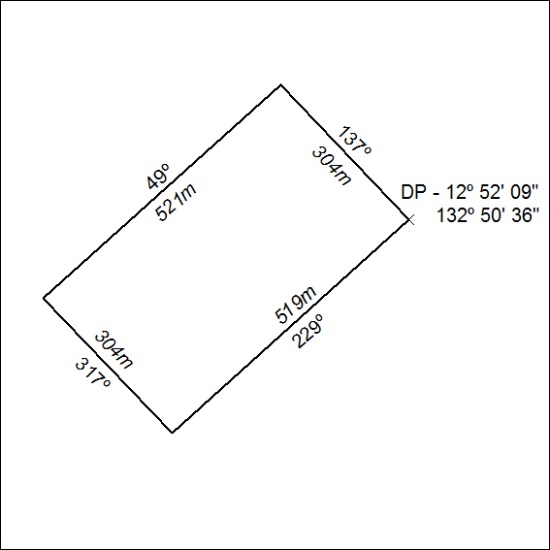 Mineral Titles ActMineral Titles ActNOTICE OF LAND CEASING TO BE A MINERAL TITLENOTICE OF LAND CEASING TO BE A MINERAL TITLETitle Type and Number:Mineral Lease (Northern) 1193Area ceased on:23 January 2019Area:15.00 HectareLocality:CAHILLName of Applicants(s)Holder(s):100% KOONGARRA PTY LTD* [ACN. 008 565 508]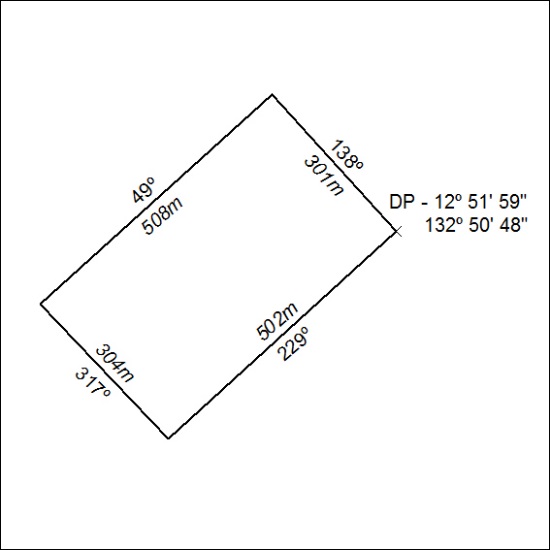 Mineral Titles ActMineral Titles ActNOTICE OF LAND CEASING TO BE A MINERAL TITLENOTICE OF LAND CEASING TO BE A MINERAL TITLETitle Type and Number:Mineral Lease (Northern) 1194Area ceased on:23 January 2019Area:13.00 HectareLocality:CAHILLName of Applicants(s)Holder(s):100% KOONGARRA PTY LTD* [ACN. 008 565 508]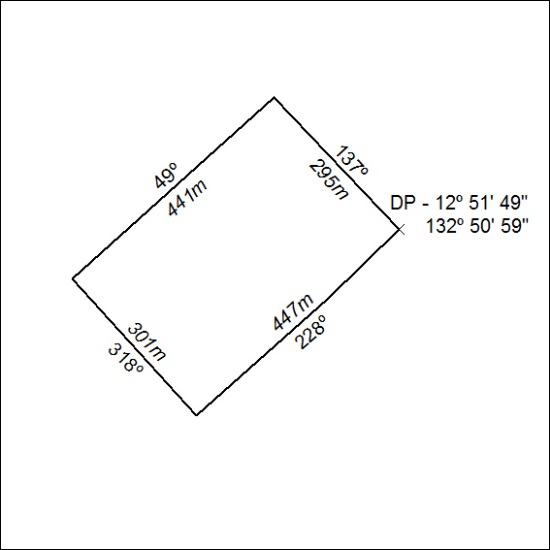 Mineral Titles ActMineral Titles ActNOTICE OF LAND CEASING TO BE A MINERAL TITLENOTICE OF LAND CEASING TO BE A MINERAL TITLETitle Type and Number:Mineral Lease (Northern) 1195Area ceased on:23 January 2019Area:14.00 HectareLocality:CAHILLName of Applicants(s)Holder(s):100% KOONGARRA PTY LTD* [ACN. 008 565 508]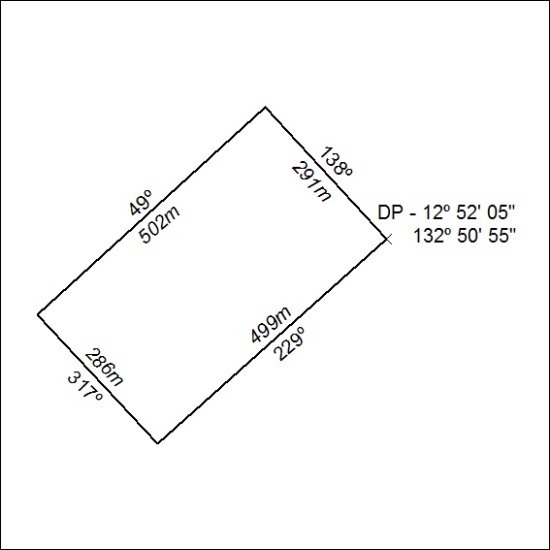 Mineral Titles ActMineral Titles ActNOTICE OF LAND CEASING TO BE A MINERAL TITLENOTICE OF LAND CEASING TO BE A MINERAL TITLETitle Type and Number:Mineral Lease (Northern) 1196Area ceased on:23 January 2019Area:15.00 HectareLocality:CAHILLName of Applicants(s)Holder(s):100% KOONGARRA PTY LTD* [ACN. 008 565 508]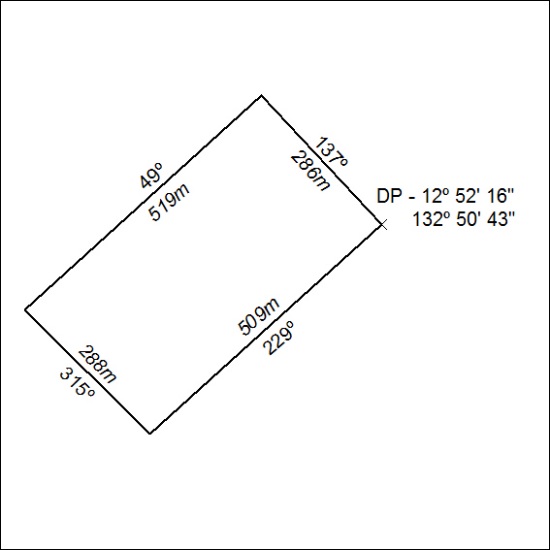 Mineral Titles ActMineral Titles ActNOTICE OF LAND CEASING TO BE A MINERAL TITLENOTICE OF LAND CEASING TO BE A MINERAL TITLETitle Type and Number:Mineral Lease (Northern) 1197Area ceased on:23 January 2019Area:16.00 HectareLocality:CAHILLName of Applicants(s)Holder(s):100% KOONGARRA PTY LTD* [ACN. 008 565 508]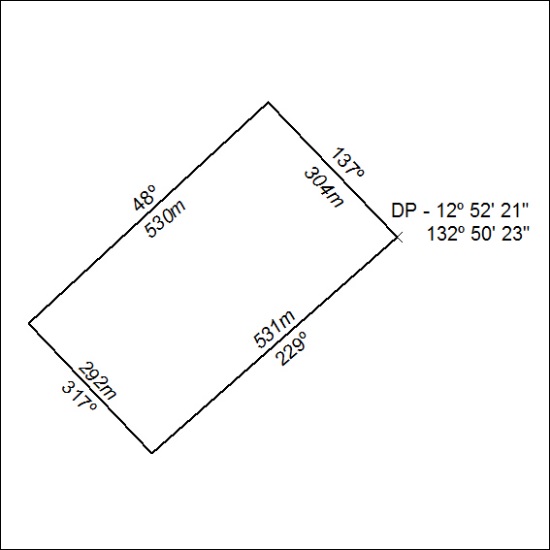 Mineral Titles ActMineral Titles ActNOTICE OF LAND CEASING TO BE A MINERAL TITLENOTICE OF LAND CEASING TO BE A MINERAL TITLETitle Type and Number:Mineral Lease (Northern) 1204Area ceased on:23 January 2019Area:16.00 HectareLocality:CAHILLName of Applicants(s)Holder(s):100% KOONGARRA PTY LTD* [ACN. 008 565 508]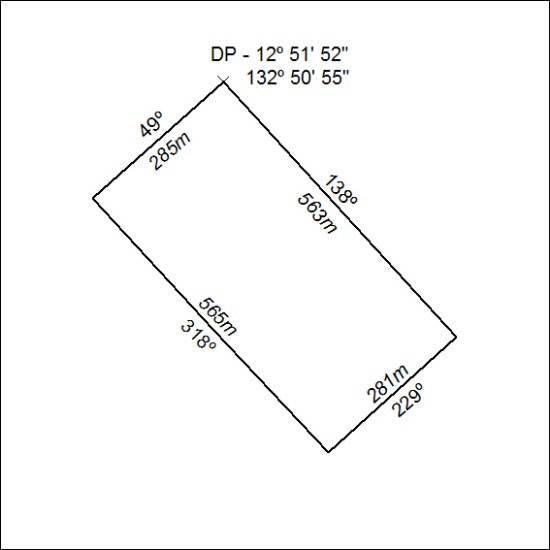 Mineral Titles ActMineral Titles ActNOTICE OF LAND CEASING TO BE A MINERAL TITLENOTICE OF LAND CEASING TO BE A MINERAL TITLETitle Type and Number:Mineral Lease (Northern) 1205Area ceased on:23 January 2019Area:14.00 HectareLocality:CAHILLName of Applicants(s)Holder(s):100% KOONGARRA PTY LTD* [ACN. 008 565 508]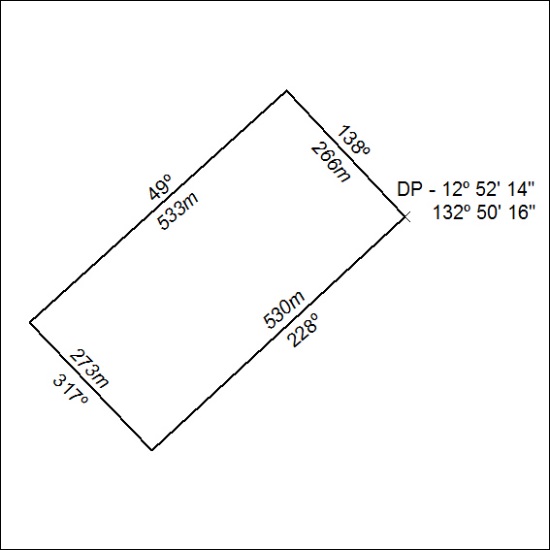 Mineral Titles ActMineral Titles ActNOTICE OF LAND CEASING TO BE A MINERAL TITLENOTICE OF LAND CEASING TO BE A MINERAL TITLETitle Type and Number:Mineral Lease (Northern) 1206Area ceased on:23 January 2019Area:14.00 HectareLocality:CAHILLName of Applicants(s)Holder(s):100% KOONGARRA PTY LTD* [ACN. 008 565 508]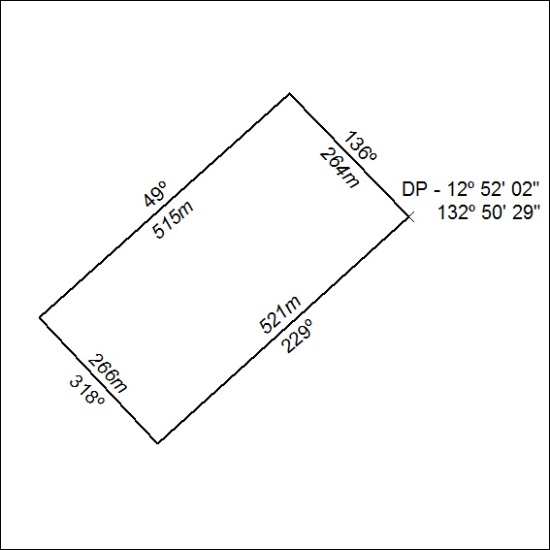 